Delfinii campioni – clasa a III-a D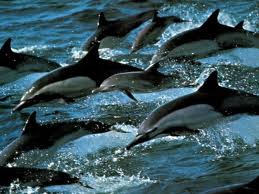 Școala Gimnazială nr.149